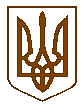 Білокриницька   сільська   радаРівненського   району    Рівненської    області(шоста чергова сесія восьмого скликання)РІШЕННЯ07 червня  2021 року 		      	                                                               №317Про відмову громадянину Павлюку Петру Петровичуу затвердженні проєкту  землеустроющодо відведення земельної ділянки танаданні її у власністьРозглянувши заяву громадянина Павлюка Петра Петровича щодо затвердження проєкту землеустрою щодо відведення земельної ділянки та надання її у власність для ведення особистого селянського господарства за рахунок земель запасу сільськогосподарського призначення на території Білокриницької сільської ради Рівненського району Рівненської області, та керуючись статтями 12, 186 Земельного кодексу України, пунктом 34 статті 26 Закону України «Про місцеве самоврядування в Україні», за погодженням постійної комісії з питань архітектури, містобудування, землевпорядкування та екологічної політики, сесія Білокриницької сільської радиВ И Р І Ш И Л А:Відмовити громадянину Павлюку Петру Петровичу у затвердженні проєкту землеустрою щодо відведення земельної ділянки та наданні її у власність для ведення особистого селянського господарства площею 0,2100 гектара (кадастровий номер 5624683000:02:008:0415) за рахунок земель запасу сільськогосподарського призначення комунальної власності  в с. Городище на території Білокриницької сільської ради Рівненського району Рівненської області, в зв’язку з невідповідністю розробленої документації із землеустрою вимогам чинного земельного законодавства.         Порушено умови пункту 2 рішення Городищенської сільської ради № 1296 від 19.09.2019 «Про надання дозволу на розроблення проекту землеустрою щодо відведення земельної ділянки у власність для ведення особистого селянського господарства», зокрема недотримано термін звернення до суб’єкта господарювання, що є виконавцем робіт із землеустрою та згідно якого гр. Павлюку Петру Петровичу необхідно було звернутися для виконання робіт в двадцятиденний термін. Відповідно до інформації, яка міститься в проєкті землеустрою договір укладено 24.11.2020 за № 472.         Крім того, в проєкті землеустрою існують розбіжності щодо розміру прибережної захисної смуги річки, що поширюється на земельну ділянку, зокрема в пояснювальній записці у складі документації – 0,0918 га, в інших матеріалах – 0,0917 га.          Крім того, містяться суперечливі дані стосовно опису меж по суміжних землевласниках та землекористувачах, зокрема в пояснювальній записці, акті приймання-передачі межових знаків на зберігання та інших матеріалах.Контроль за виконанням даного рішення покласти наголову постійної комісії з питань архітектури, містобудування, землевпорядкування та екологічної політики сільської ради, Бондарчука В.К.Сільський голова                                                                           Тетяна ГОНЧАРУК